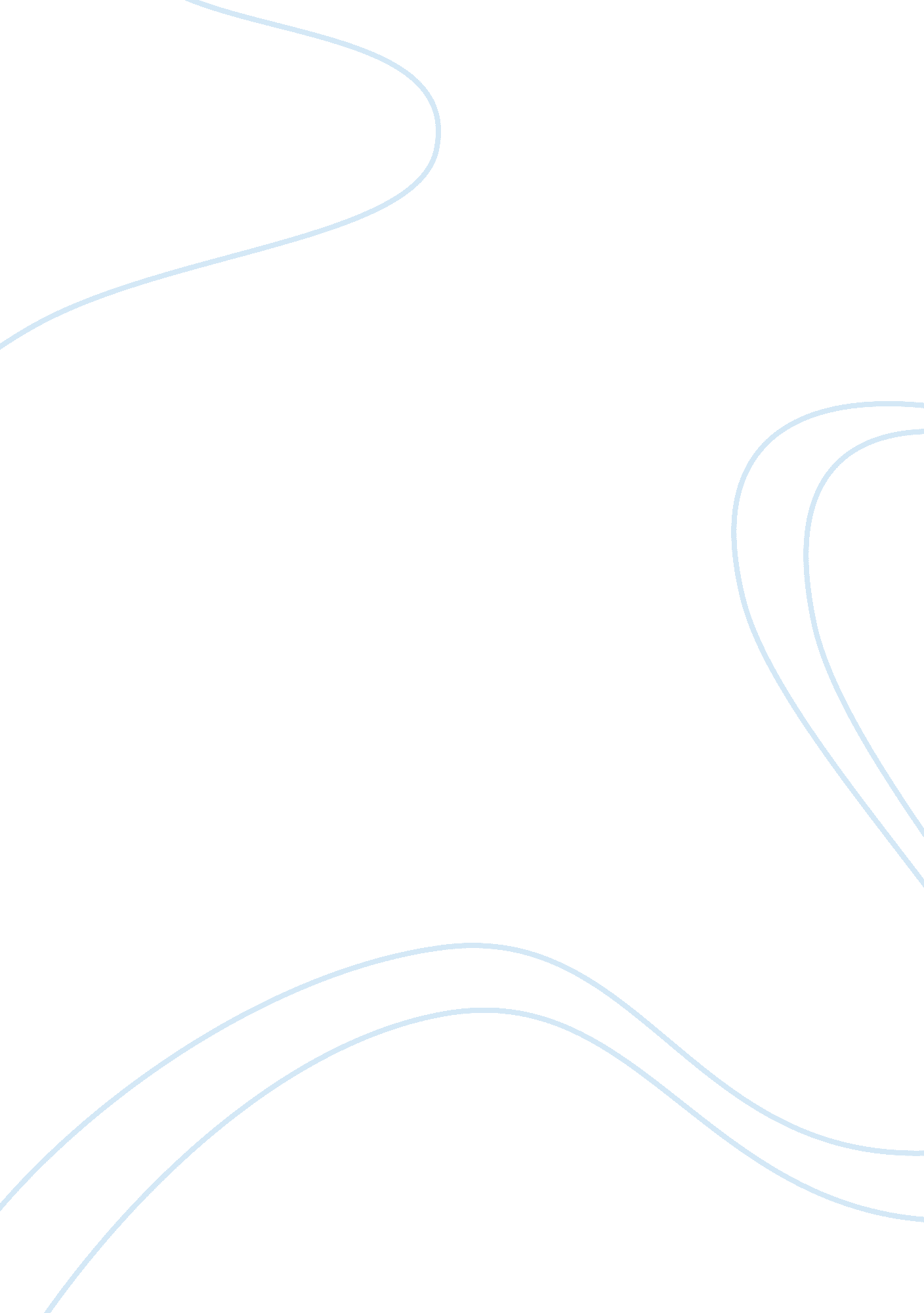 Is technology a blessing or a curse?Technology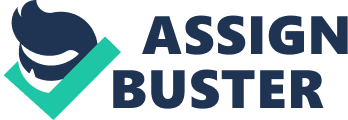 Justify. Which inventions do you think were the most important ones in the history of humankind? At the beginning I would like try to define atechnology. What the technology is? Technology is the making, usage, and knowledge of tools, machines, techniques, crafts, systems or methods of organization in order to solve a problem or perform a specific function. Technology is a measure of human development. Technology is part of the life of every human- We can live without a technology and technology can’t exist without us. So, of course- technology is blessing for us. Technology is a necessary to live and to prove conditions of our live. New technologies help in every field of our life. It is possible to invent a new medicines against dangerous diseases. It is possible travel by car of talking by phone. We can multiply a positive examples in different field of our life. Of course, technology has also a second, worst side. It can be used against people, for instance in act ofterrorism. However, we shouldn’t scare about it. We have to use technology to prevention ofviolenceand achieve higher objectives. In the my opinion the most important inventions are the simple and easy (in the modern world of course) tool which allow for further development. In the my opinion such a inventions can be a writing, basic tools for physical job circle, printing later. In the modern world as important invention we can describe an engine, phone or computer. Every of thing are needed and useful and helpful in everyday life. 